  ROCKY MOUNTAIN REGION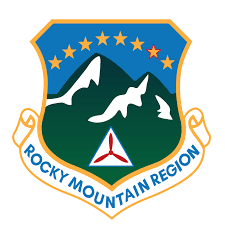 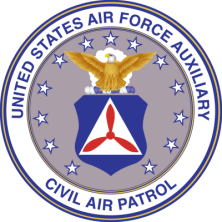 STAFF VACANCY APPLICATION FORM  RANK FIRST M. LASTCAPID:                                                                              Unit of Assignment:                                                              Wing:                           Region:              Current Duty assignment (Primary only):                                                           Position applying for: (May select up to three, please list in priority order)CAP Accomplishments: (List all experience, accomplishments or training that you feel qualifies you for the position. Do not forget to include a summary of your command/staff experience at the Wing, Region, or National level. NO MORE THAN TWO additional sheets may be attached if more room is needed.)Other Accomplishments & Education: (You may list any other experience, accomplishments, or training you choose.)